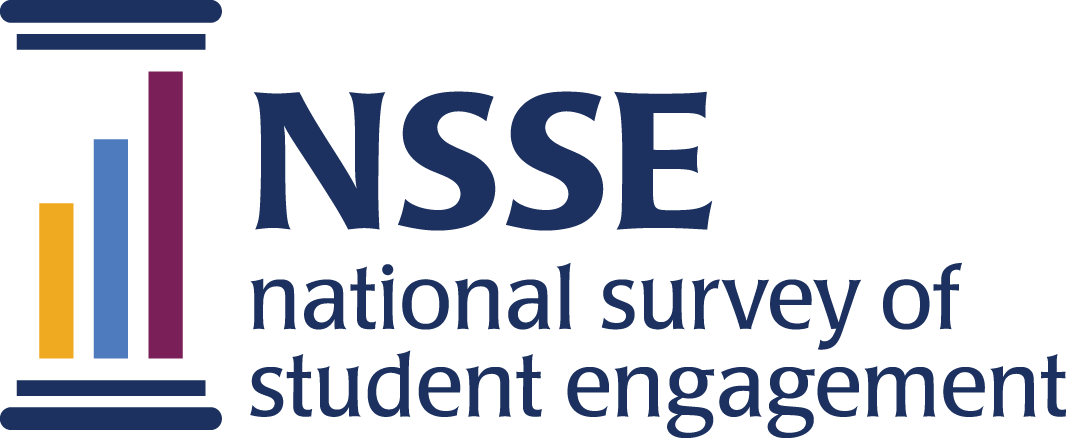 NSSE 2023 Data CodebooksCouncil for Christian Colleges & Universities ConsortiumSurvey questions are listed in the order that students received them. Response options appear in italics beneath. Variable names appear in brackets (e.g., [CCC01a]) after each item. Items that are recoded (e.g., reversed response values) or derived (new computed values such as age category or total number of written pages) from original question(s) are shaded and prefaced by a bracket and the word "RECODED" or "DERIVED." 

NSSE codebooks correspond to the final data we deliver in the summer and contain information on variables (EIs, recodes, derived variables, etc.) not included in the raw data files available for download in the spring. Like NSSE data, codebooks are subject to revision until the Institutional Report is delivered in August.Council for Christian Colleges & Universities We would like you to answer some additional questions regarding your undergraduate experience. These questions take about two minutes to answer. Your continued participation is voluntary.1. How much do you agree or disagree with the following statements?Response options: Strongly disagree=1, Disagree=2, Neither agree/disagree=3, Agree=4, Strongly agree=5a.	I have a personally meaningful relationship with God.	[CCC01a]b.	My relationship with God contributes to my sense of well-being. [CCC01b]c.	The way I do things from day to day is often affected by my relationship with God. [CCC01c]d.	Even if the people around me were opposed to my Christian convictions, I would still hold fast to them. [CCC01d]e.	I believe that I need to be open to consider new insights and truths about my faith. [CCC01e]f.	General education (Liberal Arts) courses at this institution help students develop values that are consistent with faith in Jesus Christ. [CCC01f]g.	Courses in my major have helped me think about how Christian values relate to my future profession. [CCC01g]h.	When appropriate, professors here take time to talk about their values and personal beliefs in class. [CCC01h]i.	Faculty here interact with students outside of class in ways that help us clarify our personal values. [CCC01i]j.	There is an environment on this campus that encourages me to develop values which reflect my faith in Jesus Christ. [CCC01j]k.	At my institution, I am challenged to think about issues from a Christian perspective. [CCC01k]l.	This institution has helped me to critically evaluate whether or not my behavior is consistent with Christian values. [CCC01l]m.	This institution encourages students to worship God in meaningful ways. [CCC01m]n.	As a result of my experience at this institution, I am more aware of what my own personal values are. [CCC01n]o.	As a result of my experience at this institution, my values are more consistent with a Christian worldview and lifestyle. [CCC01o]p.	This institution has reinforced values that I have always held. [CCC01p]q.	This institution has challenged me to critically evaluate and reconsider values that I have always held. [CCC01q]r.	As a result of my experience at this institution, I have learned principles of Christian leadership. [CCC01r]s.	Faculty at my institution do a good job using technology to improve classroom instruction. [CCC01s]t.	I would take classes over the Internet at my institution if given the opportunity. [CCC01t]Consortium page duration in minutes [DurationCCC]